1123   Araç Uygunluk Görünümleri Takvimi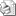 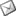 Sayı     : 2009 / 1123İLGİ   : Trafik Denetleme Şube Müdürlüğü’nün 14.07.2009 tarih, 622.99-1992 sayılı yazısı  Karayolu Toplu Taşımacılık Esasları Yönergesi kapsamında değerlendirilen araçların (ilçe araçlarının) “ araç uygunluk ” görünümleri takvimi Trafik Denetleme Şube Müdürlüğü’nün ilgide kayıtlı yazısı ile Birliğimize gönderilmiş olup, ekte yer almaktadır.Odanıza kayıtlı üyelerinize gerekli duyuruların yapılarak başvurularının sağlanması ve ekte gönderilen takvimde yer alan günlerde bir Oda temsilcinizin de görünüm yerinde bulunması hususunda gereğini rica ederiz.Özcan KILKIŞ                                                                                   İbrahim BAYRAMGenel Sekreter                                                                                    Başkan VekiliGörünüm Takvimine aşağıdaki linke tıklayarak ulaşabilirsiniz.gorunum_takvimi